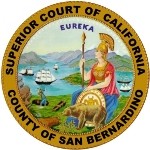 REQUEST FOR PROPOSALS SUPERIOR COURT OF CALIFORNIA, COUNTY OF SAN BERNARDINOREGARDING:RFP 22-01 MEDICAL BENEFIT PLANSPROPOSALS DUE:August 2, 2022 NO LATER THAN 1:15 P.M. PACIFIC TIMEBACKGROUND INFORMATIONUSI Insurance Services (“USI”) is conducting a marketing survey on behalf of the Superior Court of California, County of San Bernardino (“Court”). Qualified persons or entities (hereinafter referred to as “Bidder” or “Bidders”) are invited to submit a proposal for medical benefit plans with a January 1, 2023 effective date. Proposers are requested to submit rate guarantee(s) for three (3) years, one for the initial term, one for an option to renew in the second year, and same for the third year. The option to extend the contract in year 2 and 3 is exercisable at the sole discretion of the Court.A copy of this solicitation will be posted on the following websites: https://caleprocure.ca.gov/pages/Events-BS3/event-search.aspx and http://www.sb-court.org/GeneralInfo/RequestforProposal.aspx.DESCRIPTION OF GOODS AND/OR SERVICESBidder’s should submit a proposal based on the Kaiser medical plan remaining in place for 2023 plan year and the Court renewing this plan. Kaiser’s proposal will be based on another insurance carrier’s medical being offered alongside their plan.Reference USI’s cover letter dated July 19, 2022 and the following documents:Exhibit C - Rate History Subsidy-Contribution InfoExhibits D1 - D4 - Kaiser documentsExhibits E1 - E12 - Blue Shield HMO, PPO and COB documentsExhibit F - Blue Shield HMO PCP List for Provider Disruption - MUST COMPLETEExhibit G - Medical RFP #22-01 benefit matrix - MUST COMPLETEExhibit H – 2022 Benefit fair locationsMedical Census for RFP to be provided to Bidders by USI upon request.TIMELINE FOR THIS RFP (All dates subject to change at the discretion of the Court)RFP ATTACHMENTSPAYMENT INFORMATIONSee Exhibit B: Payment Provisions.PRE-PROPOSAL CONFERENCEA pre-bid conference is not scheduled for this solicitation. Questions are to be submitted per Attachment 1 Section 2 Questions Regarding the Solicitation. SUBMISSION OF PROPOSALSProposals should provide straightforward, concise information that satisfies the requirements of the “Proposal Contents” section below. Expensive bindings, color displays, and the like are not necessary or desired. Emphasis should be placed on conformity to the RFP’s instructions and requirements, and completeness and clarity of content.The Bidder must submit its proposal in two ways:The Bidder must submit one (1) paper original of the entire proposal in a sealed envelope or package. The original must be signed by an authorized representative of the Bidder. The Bidder must write the RFP title and number on the outside of the sealed envelope.The Bidder must submit one (1) electronic version of the entire proposal via email to scccsb.rfps@usi.com.  The rate or fee information and benefits matrix should be in excel; all others should be in pdf with live links. The Bidder must include the RFP title and number on the subject line of the email. Please submit this email by 1:15pm PT on August 2, 2022. Proposals must be delivered by the date and time listed on the coversheet of this RFP to:USI Insurance ServicesAttn: SCCCSB RFP Team21250 Hawthorne Blvd. Suite 380Torrance, CA 90503(424) 390-0000 (for delivery purposes only)Late proposals will not be accepted.Only written proposals will be accepted. Proposals must be sent by FedEx or UPS or delivered by hand. Proposals may not be transmitted by fax. The RFP title and number must be stated on the outside of the delivery envelope or package.PROPOSAL CONTENTSAll information submitted in proposal must be clearly legible. The following information must be included in the proposal. A proposal lacking any of the following information may be deemed non-responsive:Bidder’s legal name, address, and telephone number.Name, title, address (if different), telephone number, and email address of the individual who will act as the Bidder’s designated representative for the purposes of this RFP.Names, addresses, and telephone numbers of a minimum of three (3) clients for whom the Bidder has conducted similar services. The Court may check references listed by the Bidder.Court Attachments 3-8 and USI MatrixBidder must include the following properly completed attachments or exhibits:Acceptance of Terms and Conditions - BenefitsGeneral Certifications FormGood Standing FormDarfur Contracting Act CertificationUnruh Civil Rights Act and California Fair Employment and Housing Act Certification. Bidder must complete this form and submit the completed form with its proposal.Iran Contracting Act Certification. Bidder must complete this form and submit the completed form with its proposal.USI required spreadsheets:Exhibit F - Blue Shield HMO PCP List for Provider Disruption.Exhibit G - Medical RFP #22-01 benefit matrix.Proposed plans and rates, including rate guarantee(s).OFFER PERIODA Bidder’s proposal is an irrevocable offer for ninety (90) days following the proposal due date. In the event a final contract has not been awarded within this period, the Court reserves the right to negotiate extensions to this period.EVALUATION OF PROPOSALSThe Court will evaluate proposals as described in the Administrative Rules (Attachment 1) on a 100-point scale using the criteria set forth in the table below: Award, if made, will be to the highest scored proposal. If a contract will be awarded, the Court will post a Notice of Intent to Award at http://www.sb-court.org/GeneralInfo/RequestforProposal.aspx.INTERVIEWSThe Court may conduct interviews with one or more Bidders to clarify aspects set forth in their proposals or to assist in finalizing the ranking of top-ranked proposals. The interview process may require a demonstration. The interviews may be conducted virtually or by phone. If conducted virtually, the Court will provide its own virtual meeting platform.  The Court will not reimburse Bidders for any costs incurred with the interview process. USI will notify eligible Bidders regarding interview arrangements.CONFIDENTIAL OR PROPRIETARY INFORMATIONPROPOSALS ARE SUBJECT TO DISCLOSURE PURSUANT TO APPLICABLE PROVISIONS OF THE CALIFORNIA PUBLIC CONTRACT CODE AND RULE 10.500 OF THE CALIFORNIA RULES OF COURT. The Court will not disclose (i) social security numbers, or (ii) balance sheets or income statements submitted by a Bidder that is not a publicly-traded corporation. All other information in proposals will be disclosed in response to applicable public records requests. Such disclosure will be made regardless of whether the proposal (or portions thereof) is marked “confidential,” “proprietary,” or otherwise, and regardless of any statement in the proposal (a) purporting to limit the Court’s right to disclose information in the proposal, or (b) requiring the Court to inform or obtain the consent of the Bidder prior to the disclosure of the proposal (or portions thereof). Any proposal that is password protected, or contains portions that are password protected, may be rejected. Bidders are accordingly cautioned not to include confidential, proprietary, or privileged information in proposals.DISABLED VETERAN BUSINESS ENTERPRISE INCENTIVEThe Court’s DVBE participation goal is a minimum of 3% of the value of all Court contracts in any given fiscal year (July 1 thru June 30). To implement the DVBE program the Court may grant Bidders that provide DVBE participation a DVBE incentive. The Court DVBE incentive for procurements awarded to the lowest responsible Bidder may be initially 3%. The Court DVBE incentive for procurements awarded to the highest scoring Bidder may also initially be 3%. Any Bidder claiming the DVBE incentive for any procurement must submit the appropriate certifications as part of a complete bid package. The Court will not apply the DVBE incentive without the proper certifications on file.PROTESTSAny protests will be handled in accordance with Chapter 7 of the Judicial Branch Contract Manual (see www.courts.ca.gov/documents/jbcl-manual.pdf). Failure of a Bidder to comply with the protest procedures set forth in that chapter will render a protest inadequate and non-responsive and will result in rejection of the protest. The deadline for the Court to receive a solicitation specifications protest is two (2) days after Questions and Answers are posted. Protests should be sent to: Superior Court of California, County of San BernardinoAttn: Krystal N. Lyons, General Counsel and Director of Legal Services247 West Third Street, 3rd FloorSan Bernardino, CA 92415-0214Throughout the review process, the Court has no obligation to delay or otherwise postpone an award of contract based on a Bidder protest. In all cases, the Court reserves the right to make an award when it is determined to be in the best interest of the Court to do so.EVENTDATERFP issuedJuly 19, 2022Deadline for questionsJuly 25, 20221:15 PM Pacific TimeQuestions and answers posted (estimate only)July 26, 2022Latest date and time proposal may be submittedAugust 2, 20221:15 PM Pacific TimeEvaluation of proposals (estimate only)Week of August 15, 2022Anticipated interview dates, if required (estimate only)August 22, 2022Notice of Intent to Award (estimate only)September 16, 2022Negotiations and execution of contract (estimate only)October 3, 2022Contract start date (estimate only)January 1, 2023Contract end date (estimate only if all options exercised)December 31, 2025ATTACHMENTDESCRIPTIONAttachment 1 - Administrative Rules Governing SOLICITATIONSThese rules govern this solicitation. Please read carefully.Attachment 2 - General Terms and Conditions - BenefitsIf selected, the person or entity submitting a proposal must sign an agreement containing these terms and conditions.Attachment 3 - Acceptance of Terms - Conditions - BenefitsForm to indicate Bidder’s acceptance of the terms and conditions.Attachment 4 - General Certifications FormForm to indicate Bidder’s agreement on required general certifications.Attachment 5 - Good Standing FormForm to indicate Bidder’s good standing.Attachment 6 - Darfur Contracting Act CertificationForm for Bidder to certify Darfur Contracting Ace status.Attachment 7 - Unruh Civil Rights Act and California Fair Employment and Housing Act CertificationForm for Bidder to certify Unruh Civil Rights Act and California Fair Employment and Housing Act compliance.Attachment 8 - Iran Contracting Act CertificationForm for Bidder to certify Iran Contracting Act status.Exhibit A - USI Marketing LetterInformation from USI for this RFP.Exhibit B - Payment ProvisionsForm containing information regarding payment terms and requirements to process invoices for payment.Exhibit C - Rate History Subsidy-Contribution InfoCurrent provider rate history, and subsidy and contribution information.Exhibit D1-D4 - Kaiser documentsCurrent provider information.Exhibits E1-E12 - Blue Shield HMO, PPO and COB documentsCurrent provider information.Exhibit F - Blue Shield HMO PCP List For Provider Disruption Spreadsheet to be completed by Bidder.Exhibit G - Medical RFP #22-01 benefit matrixSpreadsheet to be completed by Bidder.Exhibit H – 2022 Benefit fair locationsLocations of benefit fairs for the Court held in 2022.CRITERIONmaximum number of pointsQuality of Plans30 PointsProvider Network (based on disruption)30 PointsCost30 PointsAcceptance of Terms and Conditions10 Points